Консультация для родителейДетские манипуляции.Что делать, если ребенок манипулятор?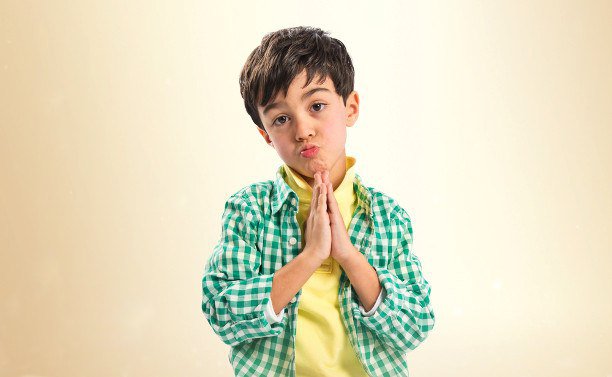 Детские манипуляции — это фактор, который довольно распространен среди подрастающего поколения. Маленькие бунтари и провокаторы часто пытаются сыграть на чувствах своих родителей, что приносит впоследствии много проблем обеим сторонам. Необходимо выяснить для себя причину подобного явления, а также разобраться в возможности коррекции данного фактора.

Причины развития детской манипуляции
Всегда и во всем необходимо искать причину перед началом борьбы с неизведанным. Специалисты рекомендуют обратить внимание на следующие причины, которые делают поведение детей по отношению к родителям неадекватным:
1. Недостаточное внимание. Любому человеку нравится опека и забота со стороны близких, если дело не касается прирожденных флегматиков с тенденцией к уединению. Если же ребенок не видит интереса к его личности, то он начинает манипулировать взрослыми. В лучшем случае он просто утрирует свои проблемы в разговоре с родителями, но все может закончиться более плачевным результатом в виде угрозы суицида и дальнейшего его совершения.
2. Сложившийся стереотип. Все начинается с банальных вещей, когда мама просит съесть ложку каши за папу. Следовательно, формируется своеобразная модель поведения малыша, при которой он делает желаемое родителям исключительно через определенный фактор — стимулятор. Без этого будущий манипулятор просто откажется совершать следующие действия, к которым его подталкивают папа и мама.
3. Ребенок с неврозами. Не все дети постоянно слушаются родителей и при этом лучезарно улыбаются. Скорее всего, это исключение из правил, чем его подтверждение. Ощущение заброшенности, беспокойство по любому поводу способны развить в ребенке такое явление, как детская манипуляция. В этом случае маленькая жертва обстоятельств готова на все, чтобы привлечь внимание близких ему людей. Несформировавшаяся психика ребенка с неврозом способна творить с его поведением чудеса, но при этом все происходящее несет в себе исключительно отрицательный потенциал.
4. Давление со стороны взрослых. Моцарт, который начал свою музыкальную карьеру в очень юном возрасте, может сподвигнуть родителей на такие же ориентиры по отношению к своему ребенку. Если их любимое чадо в чем-то не справляется с возложенным на него грузом, то они бурно реагируют на это в очень негативном ключе. Ребенок начинает настолько бояться наказания за неумение быть идеальным, что просто начинает манипулировать родителями придуманными болезнями и недугами.
5. Подражание взрослым. Очень часто дети перенимают модель поведения их родителей, которая бывает далека от идеала. Иногда взрослые ставят условия своему ребенку в виде согласия приобрести ему какую-либо вещь или разрешив что-то в обмен на послушание. Это напоминает шантаж, который несформировавшаяся маленькая личность воспринимает буквально, видя подобное в отношениях папы и мамы. Следовательно, ребенок четко усваивает преподнесенный урок от родителей и начинает затем манипулировать ими.
6. Поддержка бабушек и дедушек. Не секрет, что маленький провокатор начинает играть чувствами родителей, опираясь на одобрение более старшего поколения семьи. При этом сердобольные бабушки и дедушки пеняют своих детей за жестокое, на их взгляд, отношение к обожаемым внукам. Ребенок, наблюдая за создавшейся ситуацией, начинает понимать, как из происходящего получить максимальную пользу для себя.

Озвученные причины манипулирования маленьким тираном заставляют задуматься взрослых о правомерности их действий по отношению к воспитанию ребенка. Однако идти на поводу у детской агрессии не стоит, потому что из прелестного малыша может в дальнейшем вырасти черствый человек с претензиями ко всему миру.
Основные формы детской манипуляции
В некоторых случаях важно уяснить для себя, когда ребенок занимается откровенным шантажом, а когда его поступки носят совсем другой характер. 

Психологи детскую манипуляцию родителями видят следующим образом:
1. Просьба другого члена семьи. При этом ребенок в случае отказа обращается к тому взрослому, который исполнит любое его пожелание. Схема вырабатывается четко и никогда не дает сбои, потому что идет игра в плохого и хорошего полицейского.
2. Выведение на эмоции. Дети без труда разгадывают многие наши действия, которые часто бывают цикличными. Они могут начать манипуляции в том случае, когда родитель после вспышки гнева (часто весьма обоснованного) дает обиженному чаду конфетку. Раз за разом маленький хитрец использует эту ситуацию, зная о реванше после наказания в виде полученных удовольствий жизни.
3. Ябедничество. Все мы не без греха, на чем довольно эффективно играет ребенок-манипулятор. Найдя слабое место у родителей, он преподносит ценную информацию тем, кому подобное поведение члена семьи придется не по вкусу. После возникшего скандала дети получают желаемое за предоставленные сведения, что очень скоро входит в привычку.
4. Шантаж. После ябедничества ребенок может прибегнуть и к озвученному способу манипуляции. Самой желанной для него фразой станет просьба папе-маме (список бесконечен) не говорить о произведенном действии. Дети быстро адаптируются в этом случае, получая выгоду от бесхарактерности взрослых.
5. Манипуляция жизненной ситуацией. Очень часто это касается приемных родителей или нового члена семьи. Маленький узурпатор тверд в своей позиции, что родные папа или мама не сделали бы подобного по отношению к нему. Можно сказать, что такой прием является безотказным, если взрослые боятся потерять доверие своего любимого ребенка.
6. Метод запугивания. Некоторые дети стараются добиться желаемого самыми невероятными способами. Они манипулируют своими родителями, ставя им ультиматумы по любому поводу. На отказ ребенок с такой моделью поведения истерит и агрессирует. В некоторой степени это напоминает некую месть со стороны детей-манипуляторов, на которую родители иногда не знают, как реагировать.
7. Метод вымогания. Никому не нравится выглядеть нелепо при большом количестве людей, что является естественной человеческой реакцией на некомфортную ситуацию. Маленький манипулятор довольно быстро понимает это, закатывая истерики в общественных местах с целью получения желаемого. Некоторым родителям легче купить понравившуюся игрушку или сладость своему ребенку, чем пережить неприятную публичную сцену.

Обратите внимание!Во всех этих случаях юный провокатор не является закоренелым манипулятором. Претензии следует предъявить скорее к взрослым, которые ищут легкие пути при воспитании своего потомства. Не желая возникновения конфликтной ситуации, они идут на поводу у капризов своих детей, ставя под угрозу их будущее.

Методы борьбы с детской манипуляцией
Дети-манипуляторы — это, прежде всего, проблема родителей, которые позволяют подобные действия со стороны маленьких агрессоров. Однако всякому терпению приходит конец, поэтому специалисты разработали рекомендации, как противостоять детским манипуляциям.
Советы родителям в борьбе с детской манипуляцией
Родители есть родители, поэтому им часто сложно не уступить любимому чаду. Когда же они начинают понимать, что все зашло слишком далеко, и ребенок стал неуправляемым, стоит предпринять следующие действия:
Игнорирование провокаций. В данном случае речь идет не о полном равнодушии к своему маленькому шантажисту, а о здравом подходе к возникшей проблеме. На истерики необходимо реагировать хладнокровно, не впадая при этом в ответную агрессию. Спокойный родитель — эмоционально здоровый ребенок, что доказано не только психологией, но и жизненным опытом многих людей.
Сложно воспитать какие-то качества у ребенка, если при этом они нарушаются самими же взрослыми. Необходимо четко показать детям, что хорошо, а что плохо. Без этого все попытки избавиться от манипуляций со стороны маленького узурпатора закончатся полным провалом.
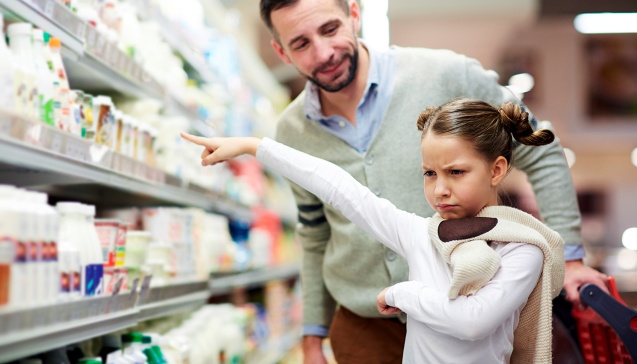 Отказ от сравнения. Нельзя ждать от ребенка адекватных поступков, если его постоянно сравнивают с кем-то в негативном ключе. Может, соседский мальчик или девочка ведут себя идеально на людях, но не факт, что у их родителей полностью отсутствуют проблемы с ними в кругу семьи. Подобное систематическое унижение может вызвать детскую манипуляцию как фактор самозащиты и поиска любви близких людей.
Пресечение истерик. При этом ребенок будет капризничать максимум пять минут, потому что его несформировавшаяся личность не выдержит мудрых аргументов взрослых. Ребенок хочет гулять, а на улице дождь, что не кажется ему веской причиной отказа от веселого досуга. Взрослые должны быть строги в этом случае, потому что, раз уступив глупой прихоти, они пожалеют об этом на всю жизнь.
Серьезный разговор со старшим поколением семьи. Маленький шалопай может искусно манипулировать бабушкой или дедушкой, рассказывая о своей исключительности и притеснениях со стороны родителей. Многие пожилые люди активно реагируют на эти душещипательные истории, жалея при этом внука-провокатора. Следовательно, всей семье необходимо сесть за своеобразный стол переговоров, чтобы решить возникшую проблему при двойных стандартах воспитания ребенка.
Отказ от лжи. Очень часто мы задаемся вопросами, что такое детские манипуляции и как с ними бороться. При этом за ребенка делаются поделки и домашнее задание, что аргументируется мужественным поступком и проявлением родительской заботы. Итог всегда является плачевным, потому что юный сорванец превращается в будущем в хладнокровного манипулятора своими родителями.

Правила профилактики возникновения детской манипуляцииЛюбую беду можно при желании предотвратить, если дело касается воспитания детей. При этом психологи советуют родителям прибегнуть к таким мерам профилактики манипуляции со стороны их сыновей и дочек:

Обоснование запрета. Ни одному ребенку не захочется дебоширить, если он наперед знает о нелогичности своих поступков. Взрослые должны четко обозначить ограничения некоторых действий, объясняя при этом детям все спокойно и доступно.

Равновесие запретов и разрешений. Подрастающее поколение четко понимает, когда ущемляются их права. Нельзя позволять своему потомству буквально все, но и без заслуженного поощрения появляется риск возникновения манипуляции ребенка родителями.

Определение обязанностей. Маленький член семьи должен четко знать, что он должен делать. Своим примером родители покажут, что запрашиваемое является нормой для всех, кто проживает в доме.

Совместный досуг.  «Нехочухе»  некогда будет строить коварные планы насчет родителей, если они будут проводить с ним свое свободное время. Очень часто манипуляция — это немой крик ребенка, который добивается внимания близких ему людей.

Постоянство в требованиях. Если взрослые целенаправленно говорят, что это делать нельзя, то у ребенка может отпасть интерес к получению желаемого. Этот метод срабатывает, если сделать из него четкую систему.

Детская манипуляция — сигнал тревоги как для родителей, так и для педагогов, которые столкнулись с данной проблемой в силу своей профессиональной деятельности. Закрывать глаза на происходящее очень опасно, потому что дети вырастают, и поздно затем будет что-либо исправить. Забавный малыш может стать в будущем опытным манипулятором, что негативно скажется на его дальнейшей судьбе.                                                                            Подготовила воспитатель Нови-Окли В.И.